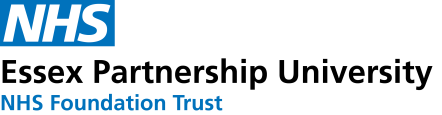 Together with BabyCherry Trees, St Peter’s HospitalSpital Road, Maldon, EssexCM9 6EGTel: 01621 866900 
Email: epunft.pimhs.eput@nhs.netPlease note: All items marked * are Mandatory. We are not able to accept referrals without this information.Please email this form back to us at epunft.pimhs.eput@nhs.net  Please complete the following checklist:ObservationsDetails of the Parent/ Caregiver & Infant being referred *Details of the Parent/ Caregiver & Infant being referred *Details of the Parent/ Caregiver & Infant being referred *Details of the Parent/ Caregiver & Infant being referred *Details of the Parent/ Caregiver & Infant being referred *Details of the Parent/ Caregiver & Infant being referred *Details of the Parent/ Caregiver & Infant being referred *Details of the Parent/ Caregiver & Infant being referred *Details of the Parent/ Caregiver & Infant being referred *Details of the Parent/ Caregiver & Infant being referred *Details of the Parent/ Caregiver & Infant being referred *Details of the Parent/ Caregiver & Infant being referred *Details of the Parent/ Caregiver & Infant being referred *Details of the Parent/ Caregiver & Infant being referred *Details of the Parent/ Caregiver & Infant being referred *Details of the Parent/ Caregiver & Infant being referred *Details of the Parent/ Caregiver & Infant being referred *Details of the Parent/ Caregiver & Infant being referred *Details of the Parent/ Caregiver & Infant being referred *Details of the Parent/ Caregiver & Infant being referred *Details of the Parent/ Caregiver & Infant being referred *Details of the Parent/ Caregiver & Infant being referred *Details of the Parent/ Caregiver & Infant being referred *Details of the Parent/ Caregiver & Infant being referred *Details of the Parent/ Caregiver & Infant being referred *Details of the Parent/ Caregiver & Infant being referred *Details of the Parent/ Caregiver & Infant being referred *Parent(s) First nameParent(s) First name******SurnameSurnameSurname******Date of BirthDate of BirthDate of BirthDate of BirthDate of BirthDate of BirthDate of Birth***Child First nameChild First name******SurnameSurnameSurname******Date of Birth/ Estimated Due DateDate of Birth/ Estimated Due DateDate of Birth/ Estimated Due DateDate of Birth/ Estimated Due DateDate of Birth/ Estimated Due DateDate of Birth/ Estimated Due DateDate of Birth/ Estimated Due Date***AddressAddress***************Premature?Premature?Premature?Premature?Premature?Premature?Premature?*           *           *           SexSexSexSexSexSexSexPostcodePostcodePostcodePostcodePostcodePostcode***********Parent NHS no:*Parent NHS no:*Parent NHS no:*Parent NHS no:*Parent NHS no:*Parent NHS no:*******Child NHS no:*Child NHS no:*Child NHS no:*Child NHS no:*Child NHS no:*Child NHS no:**********Referrer Details *Referrer Details *Referrer Details *Referrer Details *Referrer Details *Referrer Details *Referrer Details *Referrer Details *Referrer Details *Referrer Details *Referrer Details *Referrer Details *Referrer Details *Referrer Details *Referrer Details *Referrer Details *Referrer Details *Referrer Details *Referrer Details *Referrer Details *Referrer Details *Referrer Details *Referrer Details *Referrer Details *Referrer Details *Referrer Details *Referrer Details *Name of Referrer Name of Referrer Name of Referrer Name of Referrer ***********Consent obtained from family?  Yes   No    Consent obtained from family?  Yes   No    Consent obtained from family?  Yes   No    Consent obtained from family?  Yes   No    Consent obtained from family?  Yes   No    Consent obtained from family?  Yes   No    Consent obtained from family?  Yes   No    Consent obtained from family?  Yes   No    Consent obtained from family?  Yes   No    Consent obtained from family?  Yes   No    Consent obtained from family?  Yes   No    Consent obtained from family?  Yes   No    Date of ReferralDate of ReferralDate of ReferralDate of Referral***********Tel no:*Tel no:*Tel no:*Tel no:*Tel no:*Tel no:*Tel no:*Tel no:*Tel no:*Tel no:*Tel no:*Tel no:*Role & AgencyRole & AgencyRole & AgencyRole & Agency**********************Email:*Email:*Email:*Email:*Email:*Email:*Email:*Email:*Email:*Email:*Email:*Email:*AddressAddressAddressAddressBest day/ time to contact Best day/ time to contact Best day/ time to contact ************************GP & Health Visitor detailsGP & Health Visitor detailsGP & Health Visitor detailsGP & Health Visitor detailsGP & Health Visitor detailsGP & Health Visitor detailsGP & Health Visitor detailsGP & Health Visitor detailsGP & Health Visitor detailsGP & Health Visitor detailsGP & Health Visitor detailsGP & Health Visitor detailsGP & Health Visitor detailsGP & Health Visitor detailsGP & Health Visitor detailsGP & Health Visitor detailsGP & Health Visitor detailsGP & Health Visitor detailsGP & Health Visitor detailsGP & Health Visitor detailsGP & Health Visitor detailsGP & Health Visitor detailsGP & Health Visitor detailsGP & Health Visitor detailsGP & Health Visitor detailsGP & Health Visitor detailsGP & Health Visitor detailsGP’s Name & AddressGP’s Name & Address**********Health Visitor /Midwife	Name & Number	Health Visitor /Midwife	Name & Number	Health Visitor /Midwife	Name & Number	Health Visitor /Midwife	Name & Number	Health Visitor /Midwife	Name & Number	Health Visitor /Midwife	Name & Number	Health Visitor /Midwife	Name & Number	Health Visitor /Midwife	Name & Number	Health Visitor /Midwife	Name & Number	Health Visitor /Midwife	Name & Number	*****Child already attending children’s centre?     Yes   No    Child already attending children’s centre?     Yes   No    Child already attending children’s centre?     Yes   No    Child already attending children’s centre?     Yes   No    Child already attending children’s centre?     Yes   No    Child already attending children’s centre?     Yes   No    Child already attending children’s centre?     Yes   No    Child already attending children’s centre?     Yes   No    Child already attending children’s centre?     Yes   No    Child already attending children’s centre?     Yes   No    Child already attending children’s centre?     Yes   No    Child already attending children’s centre?     Yes   No    Child already attending children’s centre?     Yes   No    Child already attending children’s centre?     Yes   No    Child already attending children’s centre?     Yes   No    Child already attending children’s centre?     Yes   No    Child already attending children’s centre?     Yes   No    Child already attending children’s centre?     Yes   No    Child already attending children’s centre?     Yes   No    Child already attending children’s centre?     Yes   No    Child already attending children’s centre?     Yes   No    Child already attending children’s centre?     Yes   No    Child already attending children’s centre?     Yes   No    Child already attending children’s centre?     Yes   No    Child already attending children’s centre?     Yes   No    Child already attending children’s centre?     Yes   No    Child already attending children’s centre?     Yes   No    Who has legal Parental responsibility?Who has legal Parental responsibility?Who has legal Parental responsibility?Who has legal Parental responsibility?Who has legal Parental responsibility?Who has legal Parental responsibility?Who has legal Parental responsibility?Who has legal Parental responsibility?Who has legal Parental responsibility?Who has legal Parental responsibility?Who has legal Parental responsibility?Who has legal Parental responsibility?Who has legal Parental responsibility?Who has legal Parental responsibility?Who has legal Parental responsibility?Who has legal Parental responsibility?Who has legal Parental responsibility?Who has legal Parental responsibility?Who has legal Parental responsibility?Who has legal Parental responsibility?Who has legal Parental responsibility?Who has legal Parental responsibility?Who has legal Parental responsibility?Who has legal Parental responsibility?Who has legal Parental responsibility?Who has legal Parental responsibility?Who has legal Parental responsibility?Family Composition (i.e other parents / carers / siblings / significant others) *Family Composition (i.e other parents / carers / siblings / significant others) *Family Composition (i.e other parents / carers / siblings / significant others) *Family Composition (i.e other parents / carers / siblings / significant others) *Family Composition (i.e other parents / carers / siblings / significant others) *Family Composition (i.e other parents / carers / siblings / significant others) *Family Composition (i.e other parents / carers / siblings / significant others) *Family Composition (i.e other parents / carers / siblings / significant others) *Family Composition (i.e other parents / carers / siblings / significant others) *Family Composition (i.e other parents / carers / siblings / significant others) *Family Composition (i.e other parents / carers / siblings / significant others) *Family Composition (i.e other parents / carers / siblings / significant others) *Family Composition (i.e other parents / carers / siblings / significant others) *Family Composition (i.e other parents / carers / siblings / significant others) *Family Composition (i.e other parents / carers / siblings / significant others) *Family Composition (i.e other parents / carers / siblings / significant others) *Family Composition (i.e other parents / carers / siblings / significant others) *Family Composition (i.e other parents / carers / siblings / significant others) *Family Composition (i.e other parents / carers / siblings / significant others) *Family Composition (i.e other parents / carers / siblings / significant others) *Family Composition (i.e other parents / carers / siblings / significant others) *Family Composition (i.e other parents / carers / siblings / significant others) *Family Composition (i.e other parents / carers / siblings / significant others) *Family Composition (i.e other parents / carers / siblings / significant others) *Family Composition (i.e other parents / carers / siblings / significant others) *Family Composition (i.e other parents / carers / siblings / significant others) *Family Composition (i.e other parents / carers / siblings / significant others) *NameNameNameNameNameNameNameNameNameRelationshipRelationshipRelationshipRelationshipOccupationOccupationOccupationOccupationOccupationOccupationOccupationOccupationOccupationOccupationLiving at home? (Y/N)Living at home? (Y/N)Living at home? (Y/N)Age or DoBParent/  Caregiver***************Parent/  Caregiver***************Siblings ***Siblings ***Others***Nationality *Nationality *Nationality *Nationality *Nationality *Nationality *Nationality *Nationality *Nationality *Nationality *Nationality *Nationality *Nationality *Nationality *Nationality *Nationality *Nationality *Nationality *Nationality *Nationality *Nationality *Nationality *Nationality *Nationality *Nationality *Nationality *Nationality *Nationality of the family i.e. what country are they from? Nationality of the family i.e. what country are they from? Nationality of the family i.e. what country are they from? Nationality of the family i.e. what country are they from? Nationality of the family i.e. what country are they from? Nationality of the family i.e. what country are they from? Nationality of the family i.e. what country are they from? Nationality of the family i.e. what country are they from? Nationality of the family i.e. what country are they from? Nationality of the family i.e. what country are they from? Nationality of the family i.e. what country are they from? Nationality of the family i.e. what country are they from? Main language spoken at homeMain language spoken at homeMain language spoken at homeMain language spoken at homeMain language spoken at homeMain language spoken at homeMain language spoken at homeInterpreter required and for whom?          Yes   No *Interpreter required and for whom?          Yes   No *Interpreter required and for whom?          Yes   No *Interpreter required and for whom?          Yes   No *Interpreter required and for whom?          Yes   No *Interpreter required and for whom?          Yes   No *Interpreter required and for whom?          Yes   No *Interpreter required and for whom?          Yes   No *Interpreter required and for whom?          Yes   No *Interpreter required and for whom?          Yes   No *Interpreter required and for whom?          Yes   No *Interpreter required and for whom?          Yes   No *Interpreter required and for whom?          Yes   No *Interpreter required and for whom?          Yes   No *Language/ dialect required:*Language/ dialect required:*Language/ dialect required:*Language/ dialect required:*Language/ dialect required:*Language/ dialect required:*Language/ dialect required:*Language/ dialect required:*Language/ dialect required:*Language/ dialect required:*Language/ dialect required:*Language/ dialect required:*Language/ dialect required:*Are the Family Asylum seekers?              Yes   No Are the Family Asylum seekers?              Yes   No Are the Family Asylum seekers?              Yes   No Are the Family Asylum seekers?              Yes   No Are the Family Asylum seekers?              Yes   No Are the Family Asylum seekers?              Yes   No Are the Family Asylum seekers?              Yes   No Are the Family Asylum seekers?              Yes   No Are the Family Asylum seekers?              Yes   No Are the Family Asylum seekers?              Yes   No Are the Family Asylum seekers?              Yes   No Are the Family Asylum seekers?              Yes   No Are the Family Asylum seekers?              Yes   No Are the Family Asylum seekers?              Yes   No Do they have Refugee Status?        Yes   No    Do they have Refugee Status?        Yes   No    Do they have Refugee Status?        Yes   No    Do they have Refugee Status?        Yes   No    Do they have Refugee Status?        Yes   No    Do they have Refugee Status?        Yes   No    Do they have Refugee Status?        Yes   No    Do they have Refugee Status?        Yes   No    Do they have Refugee Status?        Yes   No    Do they have Refugee Status?        Yes   No    Do they have Refugee Status?        Yes   No    Do they have Refugee Status?        Yes   No    Do they have Refugee Status?        Yes   No    Ethnic Group *  Ethnic Group *  Ethnic Group *  Ethnic Group *  Ethnic Group *  Ethnic Group *  Ethnic Group *  Ethnic Group *  Ethnic Group *  Ethnic Group *  Ethnic Group *  Ethnic Group *  Ethnic Group *  Ethnic Group *  Ethnic Group *  Ethnic Group *  Ethnic Group *  Ethnic Group *  Ethnic Group *  Ethnic Group *  Ethnic Group *  Ethnic Group *  Ethnic Group *  Ethnic Group *  Ethnic Group *  Ethnic Group *  Ethnic Group *  Asian or Asian BritishAsian or Asian BritishAsian or Asian BritishAsian or Asian BritishAsian or Asian BritishAsian or Asian BritishBlack or Black BritishBlack or Black BritishBlack or Black BritishBlack or Black BritishBlack or Black BritishWhiteWhiteWhiteWhiteWhiteWhiteWhiteWhiteWhiteWhiteMixedMixedMixedMixedOther Ethnic GroupOther Ethnic GroupBangladeshi Bangladeshi Bangladeshi Bangladeshi Bangladeshi Bangladeshi Caribbean Caribbean Caribbean Caribbean Caribbean British British British British British British British British British British White & Asian White & Asian White & Asian White & Asian Arab Arab Indian Indian Indian Indian Indian Indian African African African African African Irish Irish Irish Irish Irish Irish Irish Irish Irish Irish White/ Black African  White/ Black African  White/ Black African  White/ Black African  Chinese Chinese Pakistani Pakistani Pakistani Pakistani Pakistani Pakistani Other (please specify) Other (please specify) Other (please specify) Other (please specify) Other (please specify) Other (please specify) Other (please specify) Other (please specify) Other (please specify) Other (please specify) Other (please specify) Other (please specify) Other (please specify) Other (please specify) Other (please specify) White/ Black Caribbean White/ Black Caribbean White/ Black Caribbean White/ Black Caribbean If answered OTHER please specify below: *If answered OTHER please specify below: *If answered OTHER please specify below: *If answered OTHER please specify below: *If answered OTHER please specify below: *If answered OTHER please specify below: *If answered OTHER please specify below: *If answered OTHER please specify below: *If answered OTHER please specify below: *If answered OTHER please specify below: *If answered OTHER please specify below: *If answered OTHER please specify below: *If answered OTHER please specify below: *If answered OTHER please specify below: *If answered OTHER please specify below: *If answered OTHER please specify below: *If answered OTHER please specify below: *If answered OTHER please specify below: *If answered OTHER please specify below: *If answered OTHER please specify below: *If answered OTHER please specify below: *Declined to answer Declined to answer Declined to answer Declined to answer Declined to answer Declined to answer Mental Health Services Involvement *Mental Health Services Involvement *Mental Health Services Involvement *Mental Health Services Involvement *Mental Health Services Involvement *Mental Health Services Involvement *Mental Health Services Involvement *Mental Health Services Involvement *Mental Health Services Involvement *Mental Health Services Involvement *Mental Health Services Involvement *Mental Health Services Involvement *Mental Health Services Involvement *Mental Health Services Involvement *Mental Health Services Involvement *Mental Health Services Involvement *Mental Health Services Involvement *Mental Health Services Involvement *Mental Health Services Involvement *Mental Health Services Involvement *Mental Health Services Involvement *Mental Health Services Involvement *Mental Health Services Involvement *Mental Health Services Involvement *Mental Health Services Involvement *Mental Health Services Involvement *Mental Health Services Involvement *Are Adult Mental Health Services involved with the family?    Yes   No    Team name:Are Adult Mental Health Services involved with the family?    Yes   No    Team name:Are Adult Mental Health Services involved with the family?    Yes   No    Team name:Are Adult Mental Health Services involved with the family?    Yes   No    Team name:Are Adult Mental Health Services involved with the family?    Yes   No    Team name:Are Adult Mental Health Services involved with the family?    Yes   No    Team name:Are Adult Mental Health Services involved with the family?    Yes   No    Team name:Are Adult Mental Health Services involved with the family?    Yes   No    Team name:Are Adult Mental Health Services involved with the family?    Yes   No    Team name:Are Adult Mental Health Services involved with the family?    Yes   No    Team name:Are Adult Mental Health Services involved with the family?    Yes   No    Team name:Are Adult Mental Health Services involved with the family?    Yes   No    Team name:Are Adult Mental Health Services involved with the family?    Yes   No    Team name:Are Adult Mental Health Services involved with the family?    Yes   No    Team name:Are Adult Mental Health Services involved with the family?    Yes   No    Team name:Are Adult Mental Health Services involved with the family?    Yes   No    Team name:Are Adult Mental Health Services involved with the family?    Yes   No    Team name:Are Adult Mental Health Services involved with the family?    Yes   No    Team name:Are Adult Mental Health Services involved with the family?    Yes   No    Team name:Are Adult Mental Health Services involved with the family?    Yes   No    Team name:Name of Mental Health Keyworker/ Care Co: *Name of Mental Health Keyworker/ Care Co: *Name of Mental Health Keyworker/ Care Co: *Name of Mental Health Keyworker/ Care Co: *Name of Mental Health Keyworker/ Care Co: *Name of Mental Health Keyworker/ Care Co: *Name of Mental Health Keyworker/ Care Co: *Name of Mental Health Keyworker/ Care Co: *Name of Mental Health Keyworker/ Care Co: *Name of Mental Health Keyworker/ Care Co: *Name of Mental Health Keyworker/ Care Co: *Name of Mental Health Keyworker/ Care Co: *Name of Mental Health Keyworker/ Care Co: *Name of Mental Health Keyworker/ Care Co: *Name of Mental Health Keyworker/ Care Co: *Name of Mental Health Keyworker/ Care Co: *Contact telephone/ email:*Contact telephone/ email:*Contact telephone/ email:*Contact telephone/ email:*Contact telephone/ email:*Contact telephone/ email:*Contact telephone/ email:*Contact telephone/ email:*Contact telephone/ email:*Contact telephone/ email:*Contact telephone/ email:*Previous Mental Health presentation/ condition/ identified risks:*Previous Mental Health presentation/ condition/ identified risks:*Previous Mental Health presentation/ condition/ identified risks:*Previous Mental Health presentation/ condition/ identified risks:*Previous Mental Health presentation/ condition/ identified risks:*Previous Mental Health presentation/ condition/ identified risks:*Previous Mental Health presentation/ condition/ identified risks:*Previous Mental Health presentation/ condition/ identified risks:*Previous Mental Health presentation/ condition/ identified risks:*Previous Mental Health presentation/ condition/ identified risks:*Previous Mental Health presentation/ condition/ identified risks:*Previous Mental Health presentation/ condition/ identified risks:*Previous Mental Health presentation/ condition/ identified risks:*Previous Mental Health presentation/ condition/ identified risks:*Previous Mental Health presentation/ condition/ identified risks:*Previous Mental Health presentation/ condition/ identified risks:*Previous Mental Health presentation/ condition/ identified risks:*Previous Mental Health presentation/ condition/ identified risks:*Previous Mental Health presentation/ condition/ identified risks:*Previous Mental Health presentation/ condition/ identified risks:*Previous Mental Health presentation/ condition/ identified risks:*Previous Mental Health presentation/ condition/ identified risks:*Previous Mental Health presentation/ condition/ identified risks:*Previous Mental Health presentation/ condition/ identified risks:*Previous Mental Health presentation/ condition/ identified risks:*Previous Mental Health presentation/ condition/ identified risks:*Previous Mental Health presentation/ condition/ identified risks:**Is the infant or any other child in the household currently (or have been) subject to a: *Is the infant or any other child in the household currently (or have been) subject to a: *Is the infant or any other child in the household currently (or have been) subject to a: *Is the infant or any other child in the household currently (or have been) subject to a: *Is the infant or any other child in the household currently (or have been) subject to a: *Is the infant or any other child in the household currently (or have been) subject to a: *Is the infant or any other child in the household currently (or have been) subject to a: *Is the infant or any other child in the household currently (or have been) subject to a: *Is the infant or any other child in the household currently (or have been) subject to a: *Is the infant or any other child in the household currently (or have been) subject to a: *Is the infant or any other child in the household currently (or have been) subject to a: *Is the infant or any other child in the household currently (or have been) subject to a: *Is the infant or any other child in the household currently (or have been) subject to a: *Is the infant or any other child in the household currently (or have been) subject to a: *Is the infant or any other child in the household currently (or have been) subject to a: *Is the infant or any other child in the household currently (or have been) subject to a: *Is the infant or any other child in the household currently (or have been) subject to a: *Is the infant or any other child in the household currently (or have been) subject to a: *Is the infant or any other child in the household currently (or have been) subject to a: *Is the infant or any other child in the household currently (or have been) subject to a: *Is the infant or any other child in the household currently (or have been) subject to a: *Is the infant or any other child in the household currently (or have been) subject to a: *Is the infant or any other child in the household currently (or have been) subject to a: *Is the infant or any other child in the household currently (or have been) subject to a: *Is the infant or any other child in the household currently (or have been) subject to a: *Is the infant or any other child in the household currently (or have been) subject to a: *Is the infant or any other child in the household currently (or have been) subject to a: Child in Need Assessment?        Yes   No   * Name of child:                 Child in Need Assessment?        Yes   No   * Name of child:                 Child in Need Assessment?        Yes   No   * Name of child:                 Child in Need Assessment?        Yes   No   * Name of child:                 Child in Need Assessment?        Yes   No   * Name of child:                 Child in Need Assessment?        Yes   No   * Name of child:                 Child in Need Assessment?        Yes   No   * Name of child:                 Child in Need Assessment?        Yes   No   * Name of child:                 Child in Need Assessment?        Yes   No   * Name of child:                 Child in Need Assessment?        Yes   No   * Name of child:                 Child in Need Assessment?        Yes   No   * Name of child:                 Child in Need Assessment?        Yes   No   * Name of child:                 Child in Need Assessment?        Yes   No   * Name of child:                 Child in Need Assessment?        Yes   No   * Name of child:                 Child in Need Assessment?        Yes   No   * Name of child:                 Child in Need Assessment?        Yes   No   * Name of child:                 Child in Need Assessment?        Yes   No   * Name of child:                 Child in Need Assessment?        Yes   No   * Name of child:                 Child in Need Assessment?        Yes   No   * Name of child:                 Child in Need Assessment?        Yes   No   * Name of child:                 Child in Need Assessment?        Yes   No   * Name of child:                 Child in Need Assessment?        Yes   No   * Name of child:                 Child in Need Assessment?        Yes   No   * Name of child:                 Child in Need Assessment?        Yes   No   * Name of child:                 Child in Need Assessment?        Yes   No   * Name of child:                 Child in Need Assessment?        Yes   No   * Name of child:                 Child in Need Assessment?        Yes   No   * Name of child:                 Child Protection Plan?                Yes   No    * Name of child: Child Protection Plan?                Yes   No    * Name of child: Child Protection Plan?                Yes   No    * Name of child: Child Protection Plan?                Yes   No    * Name of child: Child Protection Plan?                Yes   No    * Name of child: Child Protection Plan?                Yes   No    * Name of child: Child Protection Plan?                Yes   No    * Name of child: Child Protection Plan?                Yes   No    * Name of child: Child Protection Plan?                Yes   No    * Name of child: Child Protection Plan?                Yes   No    * Name of child: Child Protection Plan?                Yes   No    * Name of child: Child Protection Plan?                Yes   No    * Name of child: Child Protection Plan?                Yes   No    * Name of child: Child Protection Plan?                Yes   No    * Name of child: Child Protection Plan?                Yes   No    * Name of child: Child Protection Plan?                Yes   No    * Name of child: Child Protection Plan?                Yes   No    * Name of child: Child Protection Plan?                Yes   No    * Name of child: Child Protection Plan?                Yes   No    * Name of child: Child Protection Plan?                Yes   No    * Name of child: Child Protection Plan?                Yes   No    * Name of child: Child Protection Plan?                Yes   No    * Name of child: Child Protection Plan?                Yes   No    * Name of child: Child Protection Plan?                Yes   No    * Name of child: Child Protection Plan?                Yes   No    * Name of child: Child Protection Plan?                Yes   No    * Name of child: Child Protection Plan?                Yes   No    * Name of child: Local Authority Care?                 Yes   No    * Name of child: Local Authority Care?                 Yes   No    * Name of child: Local Authority Care?                 Yes   No    * Name of child: Local Authority Care?                 Yes   No    * Name of child: Local Authority Care?                 Yes   No    * Name of child: Local Authority Care?                 Yes   No    * Name of child: Local Authority Care?                 Yes   No    * Name of child: Local Authority Care?                 Yes   No    * Name of child: Local Authority Care?                 Yes   No    * Name of child: Local Authority Care?                 Yes   No    * Name of child: Local Authority Care?                 Yes   No    * Name of child: Local Authority Care?                 Yes   No    * Name of child: Local Authority Care?                 Yes   No    * Name of child: Local Authority Care?                 Yes   No    * Name of child: Local Authority Care?                 Yes   No    * Name of child: Local Authority Care?                 Yes   No    * Name of child: Local Authority Care?                 Yes   No    * Name of child: Local Authority Care?                 Yes   No    * Name of child: Local Authority Care?                 Yes   No    * Name of child: Local Authority Care?                 Yes   No    * Name of child: Local Authority Care?                 Yes   No    * Name of child: Local Authority Care?                 Yes   No    * Name of child: Local Authority Care?                 Yes   No    * Name of child: Local Authority Care?                 Yes   No    * Name of child: Local Authority Care?                 Yes   No    * Name of child: Local Authority Care?                 Yes   No    * Name of child: Local Authority Care?                 Yes   No    * Name of child: Name of allocated Social Worker: *Name of allocated Social Worker: *Name of allocated Social Worker: *Name of allocated Social Worker: *Name of allocated Social Worker: *Name of allocated Social Worker: *Name of allocated Social Worker: *Name of allocated Social Worker: *Name of allocated Social Worker: *Name of allocated Social Worker: *Contact telephone/ email:*Contact telephone/ email:*Contact telephone/ email:*Contact telephone/ email:*Contact telephone/ email:*Contact telephone/ email:*Contact telephone/ email:*Contact telephone/ email:*Contact telephone/ email:*Contact telephone/ email:*Contact telephone/ email:*Contact telephone/ email:*Contact telephone/ email:*Contact telephone/ email:*Contact telephone/ email:*Contact telephone/ email:*Contact telephone/ email:*Details of other agencies/ professionals involvedDetails of other agencies/ professionals involvedDetails of other agencies/ professionals involvedDetails of other agencies/ professionals involvedDetails of other agencies/ professionals involvedDetails of other agencies/ professionals involvedDetails of other agencies/ professionals involvedDetails of other agencies/ professionals involvedDetails of other agencies/ professionals involvedDetails of other agencies/ professionals involvedDetails of other agencies/ professionals involvedDetails of other agencies/ professionals involvedDetails of other agencies/ professionals involvedDetails of other agencies/ professionals involvedDetails of other agencies/ professionals involvedDetails of other agencies/ professionals involvedDetails of other agencies/ professionals involvedDetails of other agencies/ professionals involvedDetails of other agencies/ professionals involvedDetails of other agencies/ professionals involvedDetails of other agencies/ professionals involvedDetails of other agencies/ professionals involvedDetails of other agencies/ professionals involvedDetails of other agencies/ professionals involvedDetails of other agencies/ professionals involvedDetails of other agencies/ professionals involvedDetails of other agencies/ professionals involvedNameNameNameNameNameNameNameNameNameNameNameNameNameRoleRoleRoleRoleRoleRoleRoleRoleRoleRoleRoleRoleRoleAgency & AddressAgency & AddressAgency & AddressAgency & AddressAgency & AddressAgency & AddressAgency & AddressAgency & AddressAgency & AddressAgency & AddressAgency & AddressAgency & AddressAgency & AddressContact No.Contact No.Contact No.Contact No.Contact No.Contact No.Contact No.Contact No.Contact No.Contact No.Contact No.Contact No.Contact No.E-mail E-mail E-mail E-mail E-mail E-mail E-mail E-mail E-mail E-mail E-mail E-mail E-mail  Reason for Referral – Please give a brief description of the parent infant concerns (see referral guidance for additional prompts & support completing the form)* Reason for Referral – Please give a brief description of the parent infant concerns (see referral guidance for additional prompts & support completing the form)* Reason for Referral – Please give a brief description of the parent infant concerns (see referral guidance for additional prompts & support completing the form)* Reason for Referral – Please give a brief description of the parent infant concerns (see referral guidance for additional prompts & support completing the form)* Reason for Referral – Please give a brief description of the parent infant concerns (see referral guidance for additional prompts & support completing the form)* Reason for Referral – Please give a brief description of the parent infant concerns (see referral guidance for additional prompts & support completing the form)* Reason for Referral – Please give a brief description of the parent infant concerns (see referral guidance for additional prompts & support completing the form)* Reason for Referral – Please give a brief description of the parent infant concerns (see referral guidance for additional prompts & support completing the form)* Reason for Referral – Please give a brief description of the parent infant concerns (see referral guidance for additional prompts & support completing the form)* Reason for Referral – Please give a brief description of the parent infant concerns (see referral guidance for additional prompts & support completing the form)* Reason for Referral – Please give a brief description of the parent infant concerns (see referral guidance for additional prompts & support completing the form)* Reason for Referral – Please give a brief description of the parent infant concerns (see referral guidance for additional prompts & support completing the form)* Reason for Referral – Please give a brief description of the parent infant concerns (see referral guidance for additional prompts & support completing the form)* Reason for Referral – Please give a brief description of the parent infant concerns (see referral guidance for additional prompts & support completing the form)* Reason for Referral – Please give a brief description of the parent infant concerns (see referral guidance for additional prompts & support completing the form)* Reason for Referral – Please give a brief description of the parent infant concerns (see referral guidance for additional prompts & support completing the form)* Reason for Referral – Please give a brief description of the parent infant concerns (see referral guidance for additional prompts & support completing the form)* Reason for Referral – Please give a brief description of the parent infant concerns (see referral guidance for additional prompts & support completing the form)* Reason for Referral – Please give a brief description of the parent infant concerns (see referral guidance for additional prompts & support completing the form)* Reason for Referral – Please give a brief description of the parent infant concerns (see referral guidance for additional prompts & support completing the form)* Reason for Referral – Please give a brief description of the parent infant concerns (see referral guidance for additional prompts & support completing the form)* Reason for Referral – Please give a brief description of the parent infant concerns (see referral guidance for additional prompts & support completing the form)* Reason for Referral – Please give a brief description of the parent infant concerns (see referral guidance for additional prompts & support completing the form)* Reason for Referral – Please give a brief description of the parent infant concerns (see referral guidance for additional prompts & support completing the form)* Reason for Referral – Please give a brief description of the parent infant concerns (see referral guidance for additional prompts & support completing the form)* Reason for Referral – Please give a brief description of the parent infant concerns (see referral guidance for additional prompts & support completing the form)* Reason for Referral – Please give a brief description of the parent infant concerns (see referral guidance for additional prompts & support completing the form)*Voice of referred parent/ caregiver. What are their concerns for their relationship with the baby? (feelings about the relationship, motivation to change, mentalizing the infant’s experience, any history of relational difficulties, etc)*Voice of the infant. How is the infant experiencing these difficulties? (their behaviour, communication, temperament, bodily functions, development, etc)* * Have you seen the infant? 󠄀 Yes   No    Voice of the other parent/ caregiver. How are they experiencing these difficulties? * Voice of referred parent/ caregiver. What are their concerns for their relationship with the baby? (feelings about the relationship, motivation to change, mentalizing the infant’s experience, any history of relational difficulties, etc)*Voice of the infant. How is the infant experiencing these difficulties? (their behaviour, communication, temperament, bodily functions, development, etc)* * Have you seen the infant? 󠄀 Yes   No    Voice of the other parent/ caregiver. How are they experiencing these difficulties? * Voice of referred parent/ caregiver. What are their concerns for their relationship with the baby? (feelings about the relationship, motivation to change, mentalizing the infant’s experience, any history of relational difficulties, etc)*Voice of the infant. How is the infant experiencing these difficulties? (their behaviour, communication, temperament, bodily functions, development, etc)* * Have you seen the infant? 󠄀 Yes   No    Voice of the other parent/ caregiver. How are they experiencing these difficulties? * Voice of referred parent/ caregiver. What are their concerns for their relationship with the baby? (feelings about the relationship, motivation to change, mentalizing the infant’s experience, any history of relational difficulties, etc)*Voice of the infant. How is the infant experiencing these difficulties? (their behaviour, communication, temperament, bodily functions, development, etc)* * Have you seen the infant? 󠄀 Yes   No    Voice of the other parent/ caregiver. How are they experiencing these difficulties? * Voice of referred parent/ caregiver. What are their concerns for their relationship with the baby? (feelings about the relationship, motivation to change, mentalizing the infant’s experience, any history of relational difficulties, etc)*Voice of the infant. How is the infant experiencing these difficulties? (their behaviour, communication, temperament, bodily functions, development, etc)* * Have you seen the infant? 󠄀 Yes   No    Voice of the other parent/ caregiver. How are they experiencing these difficulties? * Voice of referred parent/ caregiver. What are their concerns for their relationship with the baby? (feelings about the relationship, motivation to change, mentalizing the infant’s experience, any history of relational difficulties, etc)*Voice of the infant. How is the infant experiencing these difficulties? (their behaviour, communication, temperament, bodily functions, development, etc)* * Have you seen the infant? 󠄀 Yes   No    Voice of the other parent/ caregiver. How are they experiencing these difficulties? * Voice of referred parent/ caregiver. What are their concerns for their relationship with the baby? (feelings about the relationship, motivation to change, mentalizing the infant’s experience, any history of relational difficulties, etc)*Voice of the infant. How is the infant experiencing these difficulties? (their behaviour, communication, temperament, bodily functions, development, etc)* * Have you seen the infant? 󠄀 Yes   No    Voice of the other parent/ caregiver. How are they experiencing these difficulties? * Voice of referred parent/ caregiver. What are their concerns for their relationship with the baby? (feelings about the relationship, motivation to change, mentalizing the infant’s experience, any history of relational difficulties, etc)*Voice of the infant. How is the infant experiencing these difficulties? (their behaviour, communication, temperament, bodily functions, development, etc)* * Have you seen the infant? 󠄀 Yes   No    Voice of the other parent/ caregiver. How are they experiencing these difficulties? * Voice of referred parent/ caregiver. What are their concerns for their relationship with the baby? (feelings about the relationship, motivation to change, mentalizing the infant’s experience, any history of relational difficulties, etc)*Voice of the infant. How is the infant experiencing these difficulties? (their behaviour, communication, temperament, bodily functions, development, etc)* * Have you seen the infant? 󠄀 Yes   No    Voice of the other parent/ caregiver. How are they experiencing these difficulties? * Voice of referred parent/ caregiver. What are their concerns for their relationship with the baby? (feelings about the relationship, motivation to change, mentalizing the infant’s experience, any history of relational difficulties, etc)*Voice of the infant. How is the infant experiencing these difficulties? (their behaviour, communication, temperament, bodily functions, development, etc)* * Have you seen the infant? 󠄀 Yes   No    Voice of the other parent/ caregiver. How are they experiencing these difficulties? * Voice of referred parent/ caregiver. What are their concerns for their relationship with the baby? (feelings about the relationship, motivation to change, mentalizing the infant’s experience, any history of relational difficulties, etc)*Voice of the infant. How is the infant experiencing these difficulties? (their behaviour, communication, temperament, bodily functions, development, etc)* * Have you seen the infant? 󠄀 Yes   No    Voice of the other parent/ caregiver. How are they experiencing these difficulties? * Voice of referred parent/ caregiver. What are their concerns for their relationship with the baby? (feelings about the relationship, motivation to change, mentalizing the infant’s experience, any history of relational difficulties, etc)*Voice of the infant. How is the infant experiencing these difficulties? (their behaviour, communication, temperament, bodily functions, development, etc)* * Have you seen the infant? 󠄀 Yes   No    Voice of the other parent/ caregiver. How are they experiencing these difficulties? * Voice of referred parent/ caregiver. What are their concerns for their relationship with the baby? (feelings about the relationship, motivation to change, mentalizing the infant’s experience, any history of relational difficulties, etc)*Voice of the infant. How is the infant experiencing these difficulties? (their behaviour, communication, temperament, bodily functions, development, etc)* * Have you seen the infant? 󠄀 Yes   No    Voice of the other parent/ caregiver. How are they experiencing these difficulties? * Voice of referred parent/ caregiver. What are their concerns for their relationship with the baby? (feelings about the relationship, motivation to change, mentalizing the infant’s experience, any history of relational difficulties, etc)*Voice of the infant. How is the infant experiencing these difficulties? (their behaviour, communication, temperament, bodily functions, development, etc)* * Have you seen the infant? 󠄀 Yes   No    Voice of the other parent/ caregiver. How are they experiencing these difficulties? * Voice of referred parent/ caregiver. What are their concerns for their relationship with the baby? (feelings about the relationship, motivation to change, mentalizing the infant’s experience, any history of relational difficulties, etc)*Voice of the infant. How is the infant experiencing these difficulties? (their behaviour, communication, temperament, bodily functions, development, etc)* * Have you seen the infant? 󠄀 Yes   No    Voice of the other parent/ caregiver. How are they experiencing these difficulties? * Voice of referred parent/ caregiver. What are their concerns for their relationship with the baby? (feelings about the relationship, motivation to change, mentalizing the infant’s experience, any history of relational difficulties, etc)*Voice of the infant. How is the infant experiencing these difficulties? (their behaviour, communication, temperament, bodily functions, development, etc)* * Have you seen the infant? 󠄀 Yes   No    Voice of the other parent/ caregiver. How are they experiencing these difficulties? * Voice of referred parent/ caregiver. What are their concerns for their relationship with the baby? (feelings about the relationship, motivation to change, mentalizing the infant’s experience, any history of relational difficulties, etc)*Voice of the infant. How is the infant experiencing these difficulties? (their behaviour, communication, temperament, bodily functions, development, etc)* * Have you seen the infant? 󠄀 Yes   No    Voice of the other parent/ caregiver. How are they experiencing these difficulties? * Voice of referred parent/ caregiver. What are their concerns for their relationship with the baby? (feelings about the relationship, motivation to change, mentalizing the infant’s experience, any history of relational difficulties, etc)*Voice of the infant. How is the infant experiencing these difficulties? (their behaviour, communication, temperament, bodily functions, development, etc)* * Have you seen the infant? 󠄀 Yes   No    Voice of the other parent/ caregiver. How are they experiencing these difficulties? * Voice of referred parent/ caregiver. What are their concerns for their relationship with the baby? (feelings about the relationship, motivation to change, mentalizing the infant’s experience, any history of relational difficulties, etc)*Voice of the infant. How is the infant experiencing these difficulties? (their behaviour, communication, temperament, bodily functions, development, etc)* * Have you seen the infant? 󠄀 Yes   No    Voice of the other parent/ caregiver. How are they experiencing these difficulties? * Voice of referred parent/ caregiver. What are their concerns for their relationship with the baby? (feelings about the relationship, motivation to change, mentalizing the infant’s experience, any history of relational difficulties, etc)*Voice of the infant. How is the infant experiencing these difficulties? (their behaviour, communication, temperament, bodily functions, development, etc)* * Have you seen the infant? 󠄀 Yes   No    Voice of the other parent/ caregiver. How are they experiencing these difficulties? * Voice of referred parent/ caregiver. What are their concerns for their relationship with the baby? (feelings about the relationship, motivation to change, mentalizing the infant’s experience, any history of relational difficulties, etc)*Voice of the infant. How is the infant experiencing these difficulties? (their behaviour, communication, temperament, bodily functions, development, etc)* * Have you seen the infant? 󠄀 Yes   No    Voice of the other parent/ caregiver. How are they experiencing these difficulties? * Voice of referred parent/ caregiver. What are their concerns for their relationship with the baby? (feelings about the relationship, motivation to change, mentalizing the infant’s experience, any history of relational difficulties, etc)*Voice of the infant. How is the infant experiencing these difficulties? (their behaviour, communication, temperament, bodily functions, development, etc)* * Have you seen the infant? 󠄀 Yes   No    Voice of the other parent/ caregiver. How are they experiencing these difficulties? * Voice of referred parent/ caregiver. What are their concerns for their relationship with the baby? (feelings about the relationship, motivation to change, mentalizing the infant’s experience, any history of relational difficulties, etc)*Voice of the infant. How is the infant experiencing these difficulties? (their behaviour, communication, temperament, bodily functions, development, etc)* * Have you seen the infant? 󠄀 Yes   No    Voice of the other parent/ caregiver. How are they experiencing these difficulties? * Voice of referred parent/ caregiver. What are their concerns for their relationship with the baby? (feelings about the relationship, motivation to change, mentalizing the infant’s experience, any history of relational difficulties, etc)*Voice of the infant. How is the infant experiencing these difficulties? (their behaviour, communication, temperament, bodily functions, development, etc)* * Have you seen the infant? 󠄀 Yes   No    Voice of the other parent/ caregiver. How are they experiencing these difficulties? * Voice of referred parent/ caregiver. What are their concerns for their relationship with the baby? (feelings about the relationship, motivation to change, mentalizing the infant’s experience, any history of relational difficulties, etc)*Voice of the infant. How is the infant experiencing these difficulties? (their behaviour, communication, temperament, bodily functions, development, etc)* * Have you seen the infant? 󠄀 Yes   No    Voice of the other parent/ caregiver. How are they experiencing these difficulties? * Voice of referred parent/ caregiver. What are their concerns for their relationship with the baby? (feelings about the relationship, motivation to change, mentalizing the infant’s experience, any history of relational difficulties, etc)*Voice of the infant. How is the infant experiencing these difficulties? (their behaviour, communication, temperament, bodily functions, development, etc)* * Have you seen the infant? 󠄀 Yes   No    Voice of the other parent/ caregiver. How are they experiencing these difficulties? * Voice of referred parent/ caregiver. What are their concerns for their relationship with the baby? (feelings about the relationship, motivation to change, mentalizing the infant’s experience, any history of relational difficulties, etc)*Voice of the infant. How is the infant experiencing these difficulties? (their behaviour, communication, temperament, bodily functions, development, etc)* * Have you seen the infant? 󠄀 Yes   No    Voice of the other parent/ caregiver. How are they experiencing these difficulties? * *What are the hopes and concerns of the referred parent for this referral? *What are the hopes and concerns of the referred parent for this referral? *What are the hopes and concerns of the referred parent for this referral? *What are the hopes and concerns of the referred parent for this referral? *What are the hopes and concerns of the referred parent for this referral? *What are the hopes and concerns of the referred parent for this referral? *What are the hopes and concerns of the referred parent for this referral? *What are the hopes and concerns of the referred parent for this referral? *What are the hopes and concerns of the referred parent for this referral? *What are the hopes and concerns of the referred parent for this referral? *What are the hopes and concerns of the referred parent for this referral? *What are the hopes and concerns of the referred parent for this referral? *What are the hopes and concerns of the referred parent for this referral? *What are the hopes and concerns of the referred parent for this referral? *What are the hopes and concerns of the referred parent for this referral? *What are the hopes and concerns of the referred parent for this referral? *What are the hopes and concerns of the referred parent for this referral? *What are the hopes and concerns of the referred parent for this referral? *What are the hopes and concerns of the referred parent for this referral? *What are the hopes and concerns of the referred parent for this referral? *What are the hopes and concerns of the referred parent for this referral? *What are the hopes and concerns of the referred parent for this referral? *What are the hopes and concerns of the referred parent for this referral? *What are the hopes and concerns of the referred parent for this referral? *What are the hopes and concerns of the referred parent for this referral? *What are the hopes and concerns of the referred parent for this referral? *What are the hopes and concerns of the referred parent for this referral? ***************************Any other information to share?Any other information to share?Any other information to share?Any other information to share?Any other information to share?Any other information to share?Any other information to share?Any other information to share?Any other information to share?Any other information to share?Any other information to share?Any other information to share?Any other information to share?Any other information to share?Any other information to share?Any other information to share?Any other information to share?Any other information to share?Any other information to share?Any other information to share?Any other information to share?Any other information to share?Any other information to share?Any other information to share?Any other information to share?Any other information to share?Any other information to share?Parent-infant relationship risk factorsParent-infant relationship risk factorsParent-infant relationship risk factorsParent factorsCaregiver one - Name:Caregiver two - Name:History / current anxiety or depressionHistory / current alcohol and / or drug misuseSerious medical conditionLearning DisabilitySingle teenage parent without family supportPast criminal or young offender’s recordPrevious child has been in foster care or adoptedViolence reported in the familyAcute family crisis or recent significant life stressOngoing lack of support / isolationInadequate income / housingPrevious child has behaviour problemsParent has experienced loss of a childParent experienced episodes of being in care as a childCurrent / historical experience of abuse, neglect or lossChronic maternal stress during pregnancy or ambivalence about the pregnancy (unplanned or rigorous planning) Disappointment or unrealistic expectation around the parent-infant relationshipOther (please describe)Factors observed in parent-infant relationshipCaregiver 1:Caregiver 2:Lack of sensitivity to baby’s cries or signalsNegative / ambivalent / indifferent feelings towards babyPhysically punitive / rough towards babyLack of vocalisation to babyLack of eye-to-eye contactInfant has poor physical care (e.g. dirty or unkempt)Does not anticipate or encourage child’s developmentLack of consistency in caregivingInfant factorsInfant:Developmental delaysExposure to harmful substances in uteroTraumatic birthCongenital abnormalities / illnessVery difficult temperament / extreme crying / hard to sootheVery lethargic / nonresponsive / unusually passive Low birth weight / prematurityResists holding / hypersensitive to touchSevere sleep difficultiesFailure to thrive / feeding difficulties / malnutrition